CTE Program of Study (CTEPS) - Form (#05-20-035)		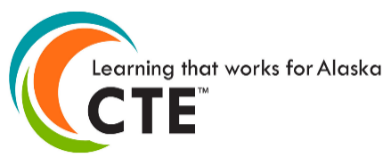 CTEPS Description:       SECONDARY PROGRAM COMPONENTS (Please designate CTE courses in bold; designate middle school courses for HS credit with italics) [§3(41)(A-B & D)]:ALIGNMENT TO INDUSTRY NEED [§3(41)(C)]:*OPTIONAL PROGRAM COMPONENTS:GENERAL POSTSECONDARY OPTIONS [§3(41)(F)]:SPECIFIC POSTSECONDARY DETAILS:*OPTIONAL ADDITIONAL PROGRAM INFORMATION (Please designate courses possible to complete at high school level in bold):POTENTIAL EMPLOYMENT OUTCOMES [§3(41)(C)]:CTE Program of Study (CTEPS) Name:      Date:       (Note:  CTEPS expire after 5 years)   Career Cluster: District Name:         Pathway (https://cte.careertech.org/sites/default/files/CareerClustersPathways.pdf) :      Developed By:      Middle School9th Grade10th Grade11th Grade12th GradeCareer Clusters Interest Inventory, AKCIS Jr. Portfolio, KeyTrain/Career Ready 101 Career Clusters Interest Inventory, AKCIS Portfolio, PLCPCareer Interest Inventory, AKCIS Portfolio, PLCPPSAT, SAT, ACT, Accuplacer/ALEKS, AKCIS Portfolio, PLCPSAT, ACT, WorkKeys, Accuplacer/ ALEKS, AKCIS Portfolio, PLCPGrade / Course NameCoursesCoursesCoursesCoursesSemester 1Semester 2Semester 1Semester 2Semester 1Semester 2Semester 1Semester 2Recognized Postsecondary Credential(s):      Recognized Postsecondary Credential(s):       Recognized Postsecondary Credential(s):      Recognized Postsecondary Credential(s):      Recognized Postsecondary Credential(s):      State, Regional, Tribal, or Community IndustryState Priority Workforce AreaCareer and Technical Student OrganizationsWork-Based Learning OpportunitiesOne or Two-Year Postsecondary ProgramsAdult Registered Apprenticeships and University ProgramsOccupational Certifications and LicensesOn-The-Job Training, Certificates, etc.NAME OF POSTSECONDARY PARTNER(S):       NAME OF POSTSECONDARY PROGRAM(S):       Year 13Year 14Semester 1Semester 2Semester 1Semester 2 Credits Credits Credits CreditsOutcome (Resulting Certificate, Credential or Degree) [§3(41)(F)]:      Total Credits:Possible # of completed credits from high school career program:      Entry-Level CareersTechnical CareersProfessional Careers